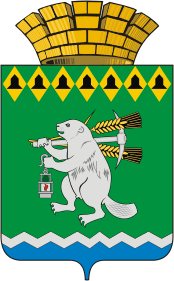 Дума Артемовского городского округаVI созыв74 заседание (внеочередное) РЕШЕНИЕот 19 ноября 2020 года                                                                          № 739О назначении и проведении публичных слушаний по обсуждению проекта решения Думы Артемовского городского округа «Об утверждении бюджета   Артемовского городского округа на 2021 год и плановый период 2022 и 2023 годов»В соответствии с Федеральным законом Российской Федерации от 06.10.2003 №131-ФЗ «Об общих принципах организации местного самоуправления в Российской Федерации», Уставом Артемовского городского округа, Положением об организации и проведении публичных слушаний на территории Артемовского городского округа, принятым решением Артемовской Думы от 22.12.2005 № 612, в   целях обсуждения проекта муниципального правового акта - проекта решения Думы Артемовского городского округа «Об утверждении бюджета Артемовского городского округа на 2021 год и плановый период 2022 и 2023 годов» с участием жителей Артемовского городского округа, Дума Артемовского городского округаРЕШИЛА:		1. Вынести на публичные слушания проект решения Думы Артемовского городского округа «Об утверждении бюджета Артемовского городского округа на 2021 год и плановый период 2022 и 2023 годов».2. Инициатором и организатором проведения публичных слушаний является Дума Артемовского городского округа.3. Назначить проведение публичных слушаний на 10 декабря 2020 года в 16.30 часов в ДК «Энергетик» по адресу: г. Артемовский, пл. Советов.4. Утвердить повестку дня публичных слушаний (Приложение). 5. Подача предложений и рекомендаций по проекту решения Думы Артемовского городского округа «Об утверждении бюджета Артемовского городского округа на 2021 год и плановый период 2022 и 2023 годов» производится по 07 декабря 2020 года  включительно. 6. Срок проведения публичных слушаний наступает с момента официального опубликования настоящего решения и истекает со дня опубликования итогового документа, принятого на публичных слушаниях.		7.  Информацию о проведении публичных слушаний по проекту решения Думы Артемовского городского округа «Об утверждении бюджета Артемовского городского округа на 2021 год и плановый период 2022 и 2023 годов» разместить в средствах массовой информации.8. Настоящее решение опубликовать в газете «Артемовский рабочий» и на официальном сайте Думы Артемовского городского округа в информационно-телекоммуникационной сети «Интернет».	9. Контроль исполнения настоящего решения возложить на постоянную комиссию экономическим вопросам, бюджету и налогам (Соловьев А.Ю.).Заместитель председателя Думы Артемовского городского округа, исполняющий полномочия председателяДумы Артемовского городского округа				           П.В.Вяткин					Приложение к решению Думы Артемовского городского округа от _____________________ № ___ПОВЕСТКА ДНЯпубличных слушанийОбсуждение проекту решения Думы Артемовского городского округа «Об утверждении бюджета Артемовского городского округа на 2021 год и плановый период 2022 и 2023 годов».Принятие решения собрания участников публичных слушаний (итоговый документ).Председательствующий